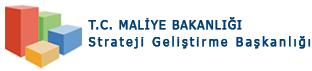 TOPLANTI TUTANAĞITOPLANTI TUTANAĞITOPLANTI TUTANAĞITOPLANTI TUTANAĞITOPLANTI TUTANAĞITOPLANTI TUTANAĞI Tarih: Tarih: Saat: Yer: Yer: Yer: Toplantının Türü Toplantının Türü Toplantının Konusu Toplantının Konusu Toplantı Başkanlığı Toplantı Başkanlığı Toplantı Başkanı Toplantı Başkanı Raportör Raportör Gündem Başlıkları Gündem Başlıkları Gündem Başlıkları Gündem Başlıkları Gündem Başlıkları Gündem Başlıkları 1- 2- 3- 4- 5-  6-  7-  8-  9-  10-Toplantıya KatılanlarToplantıya KatılanlarToplantıya KatılanlarToplantıya KatılanlarToplantıya KatılanlarToplantıya KatılanlarAd/SoyadKurum/ÜnvanKurum/ÜnvanTelefon/Emailİmza 1- 2- 3- 4- 5- 6- 7- 8- 9- 10- 1.Gündem BaşlığıTartışmalarKararlarPlanlanan EylemlerPlanlanan EylemlerSorumlu KişiBaş./Bitiş Tarihi 2.Gündem BaşlığıTartışmalarKararlarPlanlanan EylemlerPlanlanan EylemlerSorumlu KişiBaş./Bitiş Tarihi